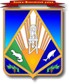 МУНИЦИПАЛЬНОЕ ОБРАЗОВАНИЕХАНТЫ-МАНСИЙСКИЙ РАЙОНХанты-Мансийский автономный округ – ЮграАДМИНИСТРАЦИЯ ХАНТЫ-МАНСИЙСКОГО РАЙОНАР А С П О Р Я Ж Е Н И Еот  30.05.2013                                                                                                 №  689-рг. Ханты-МансийскОб утверждении состава  экспертной комиссии на период проведения конкурса проектов социально ориентированных  некоммерческих организаций в области содействия благотворительности и добровольчестваВ соответствии с Правилами предоставления субсидий из бюджета Ханты-Мансийского района социально ориентированным негосударственным некоммерческим  организациям и Положением об экспертной комиссии, утвержденными постановлением администрации Ханты-Мансийского района от 05.10.2012 № 231 «Об утверждении долгосрочной целевой программы Ханты-Мансийского района «Поддержка социально ориентированных негосударственных некоммерческих организаций в Ханты-Мансийском районе на 2013 – 2015 годы»», в целях организации работы в период проведения конкурса на предоставление субсидии социально ориентированным некоммерческим организациям для реализации проектов (программ) в области содействия благотворительности и добровольчеству на территории Ханты-Мансийского района:1. Утвердить состав экспертной комиссии на период проведения конкурса проектов в области содействия благотворительности и добровольчеству согласно приложению.2. Опубликовать настоящее распоряжение в газете «Наш район» и разместить на официальном сайте администрации Ханты-Мансийского района в сети Интернет.3. Контроль за исполнением распоряжения возложить на заместителя главы  администрации Ханты-Мансийского района по социальным вопросам.Глава администрации Ханты-Мансийского района                                                                 В.Г.УсмановПриложение к распоряжению администрацииХанты-Мансийского районаот 30.05.2013  № 689-р                         СОСТАВ ЭКСПЕРТНОЙ КОМИССИИНА ПЕРИОД ПРОВЕДЕНИЯ КОНКУРСА ПРОЕКТОВ (ПРОГРАММ)В ОБЛАСТИ СОДЕЙСТВИЯ БЛАГОТВОРИТЕЛЬНОСТИ И ДОБРОВОЛЬЧЕСТВУКасьянова Елена Владимировна– заместитель главы администрации Ханты-Мансийского района, председатель комиссииГромут Петр Александрович– председатель комитета по здравоохранению администрации Ханты-Мансийского района, заместитель председателя комиссииБескоровайная Елена Николаевна– эксперт I категории отдела по социально-демографической политике комитета по здравоохранению администрации Ханты-Мансийского района, секретарь комиссииМомзикова Наталья Викторовна– начальник отдела по социально-демографической политике комитета по здравоохранению администрации Ханты-Мансийского районаПроценко Лилия Петровна– председатель комитета по культуре, молодежной политике, физкультуре и спорту администрации Ханты-Мансийского районаЕвстратова Елена Александровна– председатель комитета по образованию администрации Ханты-Мансийского районаОвчерюкова Любовь Алексеевна– глава сельского поселения Шапша Ханты-Мансийского района (по согласованию)Гудзовский Виталий Витальевич– главный редактор муниципального автономного учреждения Ханты-Мансийского района «Редакция газеты «Наш район» (по согласованию)Старцева Эльвира Владимировна– председатель Общественной молодежной палаты при Думе Ханты-Мансийского района 5 созыва, член Общественного совета при главе Ханты-Мансийского района (по согласованию)Томилин Александр Леонидович– директор муниципального бюджетного учреждения дополнительного образования «Детско-юношеская спортивная школа Ханты-Мансийского района», член Общественного совета при главе Ханты-Мансийского района (по согласованию)Зубарева Надежда Николаевна– председатель Ханты-Мансийской районной организации профсоюза работников народного образования и науки Российской Федерации, член Общественного совета при главе Ханты-Мансийского района (по согласованию).